广播电视编导故事创作考试真题及答案（9套）（一）根据以下材料编写故事材料：①王云不顾一切地跑向银行，把所有钱都取走了。②贺晓把手里所有的纸撕得粉碎，向上一掷，任由纸屑像雷粉碎飘落。③所有人都不相信这是一个不争的事实。要求：①任意组合所给材料，展开合理想象，编写故事。②故事结构完整，情节生动，人物形象鲜明，语言表达流畅。⑧所给三个素材要合情、合理地嵌入到故事当中，并在素材使用处加划横线。④字数不少于800字，题目自拟。【考试院校】河南省201 1年编导制作类专业统考试题（二）故事续写：材料：刘醒是年级优等生，同时也是让老师头疼的争议人物，他独来独往，不苟言笑。高三了．他突然递交了休学报告，同学老师很奇怪，一片哗然。校长想找人了解此事．劝说劝说。他忽然想到了一个人…．【考试院校】上海戏剧学院2010年广播电视编导专业考题（三）故事写作关键词：警察、儿子、枪要求：把以上三个关键词串联起来编写一个故事。【考试院校】四川大学2010年广播电视编导专业考题（四）以“栀子花、老人、宝马车”为关键词，编写故事。【考试院校】湖南省201 1年编导类专业统考试题（五）以“手机、小鸟、汽车”为关键词，编写故事。【考试院校】河北省2010年编导类专业统考试题（六）根据关键词编故事：母亲，疑问，钥匙。编写一个故事，要求包含这三个词语，故事要完整，情节要曲折，悬念感强，能带动读者阅读的欲望。（不少于800字）【考试院校】天津师范大学2008年广播电视编导专业考题（七）故事写作以《反串》为题，写一个故事。字数不得少于1000字。【考试院校】成都理工大学2012年广播电视编导专业考题（八）以“尴尬”为题目编写故事，500-800字。【考试院校】四川音乐学院201 1年广播电视编导专业考题（九）故事写作以《十字路口》为题，写一个800字以内的故事，不得另拟题目。【考试院校】南京师范大学2012年广播电视编导专业考题参考答案（一）一通陌生的来电王云和贺晓结婚到今年也有八个年头了，小两口的日子过得平平淡淡，美中不足的是贺晓不能生育，始终也没能为王家添上一子半孙，两人从恋爱到结婚虽然是如胶似漆，但夜深人静的时候，王云总是感到遗憾，越是年纪大了就越是想要个孩子，可这个话题就好像是两人夫妻关系的警戒线，不能提，只有放在王云肚子里暗自苦恼。这天下午王云在办公室值班，手机上来了一个陌生电话，王云也没多想就接了起来“是王云嘛？”王云心里咯噔了一下，哽咽地说“嗯”，电话那头的女人像是抓到了救命的稻草一般焦急地说道“太好了，真的是你，要不是实在没办法了，我也不会来打扰你的，孩子现在躺在医院里要做心脏移植的手术，我把家里能卖的都卖了，现在还是差了十万块钱，这是急着给孩子救命的钱，你要是有的话就借给我吧！好吗？”王云心里酸了一下，这是张灿的声音，他怎么会认不得这个声音呢，大学时他们是一对人人羡慕的情侣，后来张灿不知为什么就退学了，悄无声息地消失在他的生活里，二十多年来，对张灿的感情一直埋藏在心底，毕竟那是人生的初恋。现在大学时的恋人有了难处，王云忍不住想要帮个忙，再说是人命关天的大事，不是迫不得已，张灿也不会跟他联系的，于是王云问道“在哪里？什么时候要？”“省人民医院，越快越好。”“行，知道了，到了跟你联系。”挂了电话，王云静静地沉思了一下，十万不是一笔小数字，自己的工资卡一直在老婆手里，现在是上班时间，家里应该没人，对，马上回家取卡。王云着急忙慌地跑回家里，把家里抽屉里的两万现金和银行卡拿走了，不顾一切地跑向银行，把所有的钱都取走了，这是他这些年来积攒的小半个家底儿了，拿到医院刚好赶上做手术。在手术室外，王云忍不住问了张灿“当时怎么不说一声就走了，这些年你去哪儿了啊？”“回老家了，孩子生病了才来省里面看大夫。”王云心里酸了一下：“孩子病了，丈夫怎么不在啊？”张灿抬头看着王云没有说话，有些踌躇，王云像是知道了什么似的，惊喜地问：“难道——难道是我的孩子？是我的孩子吗？”张灿默默地点了点头。两人在一起把这些年来的事情说了个明白，原来当时怀孕了的张灿一心害怕不敢说，后来想说的时候又和王云失去了联系，这些年来一直自己带着孩子在乡下生活。知道真相的王云惊喜异常，早就盼望着有个孩子了，没想到老天有眼，一下子就给了他一个已经上初中的孩子了，他暗暗地发誓不管怎样都要治好孩子的病，他每天都要背着贺晓想尽办法去医院里看孩子，没过多久聪明的贺晓就发现了丈夫的行迹不对劲了，她请了一个私家侦探在自己出差的时候好好地调查一番老公。看着桌子上的调查材料：丈夫和陌生女人，还有二个十几岁的孩子在一起的照片。贺晓把手里所有的纸撕得粉碎，向上一掷，任由纸屑像雪粉碎飘落。看着一地的碎纸片，贺晓的心也崩塌了，两人的关系一定不一般，可是那又能怎样，贺晓这么多年活在不能为王家生育的自责中，今天终于可以解脱了，她拿起笔开始起草离婚协议。两人离婚了，往日恩爱的夫妻如今成了陌路，所有人都不相信这是一个不争的事实，可事到如今也只有默默的接受和祝福张灿和王云以后的生活美满顺利了。（二）刘醒是年级优等生，同时也是让老师头疼的争议人物，他独来独往，不苟言笑。高三了，他突然递交了休学报告，同学老师很奇怪，一片哗然。校长想找人了解此事，劝说劝说。他忽然想到了一个人……“嘭！”校长办公室的门被踢开了，一个穿着时尚的女郎气冲冲地从里面走了出来，走向了夕阳中那辆黄色的“甲壳虫”。坐在驾驶座上的柳静，从手提包里摸出一盒万宝路，取出一支，吸了起来。“就是像你这样的社会不良，诱导我的学生，以至于他现在要休学！”想起了刚才校长的叫嚣。柳静不禁骂了一句：“王八蛋！”随即将半截烟蒂扔出了窗外，摇起了车窗，打着火，向远处驶去。黄色的“甲壳虫”驶出校门时，门卫李伯正站在板凳上给空荡荡的鸽笼里添水，回头看了一下车子说了一句：“这么晚了，还不回来，也不知道飞哪儿去了？”车子在美容院门口停了下来，柳静用钥匙打开门，随手将一块写着“暂停营业”的牌子挂在门口的玻璃上。柳静走进了卧室，拿起了写字台上的电话，拨了一个号码，只听电话提示道：“对不起，您拨打的电话已关机。”“妈的。”柳静将电话狠狠地挂上，随手拉开抽屉，翻了半天找到一个电话小册子。柳静找到了写着“刘醒家”的电话号码，拨了过去。电话响了一会儿断了，没人接。柳静又拨了过去，响了几声，终于有人接了起来。“喂！你找谁？”柳静一听电话那边是个女人，于是压了压火气说道：“我找刘醒。”对面的女人一听刘醒便哭了起来，说：“我是他二姨，这孩子四五天不回家了，今天他父母又被派出所叫去了，现在都9点了还没回来，也不知道出了什么事？”原本怒火中烧的柳静一下子怒不起来了。于是挂上了电话。柳静躺在了床上，沉思良久。就在她刚点燃一支烟的时候，手机响了。“阿静，是我。”柳静一听气就打一出来了。“你是不是已经死了，学也不上，家也不回，你究竟在干什么？”“我要发大财了！”电话里说。“你疯了！”“你还记不记得，上一次在美容院，你给我介绍的李四和王胡？”电话里问。“记得，怎么你跟他们在一起？”“大买卖。我们仨这会儿在干一票挣钱的买卖。等买卖成了，我就可以帮家里还清贷款了。”“那你这会儿，在哪里？”柳静有点急。“这样吧！我们今晚12点半的火车，临走时，我们见一面吧！就在咱们第一次约会的地方。”柳静挂断了电话，看看了墙上的时钟已是晚上10点半了。夜幕中，柳静的车子停在了夜幕中的废弃公园旁边，车灯渐渐暗了下来。柳静下了车看了看手机上的时间已是11点20了。此时不远处的火车站依旧灯火通明。此时，一个信息发了过来：你周围有人吗？柳静：没有。又一个信息：那好，你走进公园的假山这边来。柳静黑灯瞎火地借着手机的光亮，摸到了假山处，她的心跳不止，向来胆大的她，有些害怕了。“阿醒！阿醒！”柳静小声叫道。“这儿呢！”只见一个身影从假山后闪出，双手从后背搂住柳静。柳静转过身将那人抱紧。“李四和王胡呢？”“他们替我把风呢。”“你们究竟在干什么？”刘醒并没有回答，只听远处有人压着嗓子叫道：“行了行了！别腻歪了，能走了。”“李四，你们他妈的究竟在干什么？不说清楚今天不能走。”柳静突然叫了一声。只听树林里响了几声，窜过一个黑影。抓住刘醒的手往一边扯：“走吧！”“不能走，说清楚再走！”柳静抱着刘醒叫道。“妈的，老爷儿们的事，你管的找么？”李四急了。“滚！你个败家子！”柳静怒了。李四从口袋里摸了一下，竟然摸出了一把枪，对准柳静：“走远点，要不老子崩了你！”柳静一下子胆怯了，但还是壮着胆子骂：“李四，你他妈有种就开枪！”就在这时只听远处王胡叫道：“四哥，带着货快跑，警察！”“警察，别跑！”公园周围已经想起了警报。柳静知道刘醒脱离不了干系，一把推开刘醒叫道：“阿醒，快逃！”而就在此时一把手枪已然对准了柳静的脑袋。警车上的照明灯将假山旁照得尤如白昼，李四挟持着柳静，用枪指着她的头。刘醒和王胡已然被警察拿下，警察从刘醒和王胡身上各搜除了50克白粉。“坦白从宽，抗拒从严！”一个大盖帽领队拿着话筒对着李四喊，他的身边站着校长，校长正“哆嗦”着用手帕擦着自己的歇顶头。“嘭！”远处传来一声枪响。“柳静！”刘醒叫得撕心裂肺。少年犯监狱里，刘醒读着一张报纸，头版上赫然写着：毒贩李四诱骗中学生携带毒品已被击毙。版面上还有一张李四劫持人质的图片。    ．刘醒看着照片上的人质，眼泪落了下来。“吱！”校长办公室的门被半打开了，只听里面传出了对话声：“那他三个月后回来，麻烦您可要好好照顾了。”“呵呵！这是我们做教育的本分。”校长说。门开了，出来一个戴墨镜的妙龄女子，她微笑着走向了黄色的“甲壳虫”。当黄色的“甲壳虫”驶出校门时，门卫李伯正站在板凳上给“咕噜，咕噜”叫个不停的鸽子添食物，回头看了一下车子说了一句：“好啦！终于回来了！”（三）《手枪·枪手》轩然带着孩子在商场里四处逛着，快走到玩具专区的时候，儿子突然挣开他的手跑了过去。轩然也赶紧跟了上去，一溜小跑到儿子面前。发现儿子正拿着一把玩具手枪目不转睛地看着，手还不停地摆弄着。他知道儿子最大的心愿就是将来能当上警察，佩着手枪，特神气！那把手枪做得也真够精致，连轩然看了心里也不由得有些喜欢。看到儿子爱不释手，心中想到：今天带儿子来逛街，挺难得，就买下送给儿子吧，也增进一下父子之间的感情。可是当他看到玩具盒子上的标价时，掏钱的手忽然停住了。只见上面标价388元。“他娘的，一个玩具手枪快抵得上老子半月的奖金了！”自从买了房子，成为房奴一族之后，光是每个月的月供就让他喘不过气来。日子自然是过得紧巴巴的，恨不得一分钱掰成两半花。儿子一看老爸掏钱的手停下了，便哭闹着要买。轩然心里也是一片大乱，闹得很。正在此时，手机响了。打开一看，是老同学李刚打来的，说是有事请他帮点忙，并约好在皇天大酒店吃饭。轩然看着还在哭闹的孩子，蹲下来对孩子说：“你放心吧，爸会想办法给你买的。现在咱们去吃饭，走。”骑着自己的那辆破旧的自行车，在路上又想起了上大学那会。自己的学习成绩总是在班里排名第一，李刚则总是后几名。但是毕业分配时，时任市政府高官的李刚爸爸把他分到了市公安局，这才几年的时间，就已经是中层干部了。而自己，现在还是单位里的一个小科员，高不成，低不就。靠那点工资吃饭，只差没饿死。到了饭店之后，轩然赶紧上去和老同学寒暄，彼此招呼完后，轩然才注意到除了老同学李刚之外，还有一位大肚便便的男人也在场。只听李刚向轩然介绍：“这是我们单位的一把手黄局，今天请你来就是想让你帮黄局一个忙。”轩然赶紧站起来和黄局握手，待坐下之后。李刚接着说：“我们黄局要参加一个考试，但是由于这段时间公务繁忙，就想请老同学你帮个忙。这是一点小意思，事成之后，定当重谢啊。”说完递过来一个信封。吃过饭后，送走了李刚和黄局他们。轩然打开信封，发现里面是1000元钱。他明白这钱实际上是要他去做枪手，替黄局考试。当轩然正在考虑是不是要答应的时候，儿子看到爸爸手里的钱，高兴地跳了起来，欢呼道：“爸爸，我们有钱了，你给我把那个玩具手枪买回来吧。”看着儿子开心的样子，轩然一狠心，一咬牙。信封装到自己的手提包里，带着儿子直奔商场。儿子如愿以偿，得到了自己心爱的玩具。轩然也很高兴，还用剩下的钱给老婆买了两瓶名牌化妆品，虽然他的内心也有些忐忑不安。考试如期而至，凭着自己扎实的专业知识，轩然很轻松就把所有的试题搞定了，还提前了半个小时出场。回到家后，妻子正焦急地等他。说老师都来好几个电话，都是讲儿子不认真学习，成绩直线下降，要是这样子下去，明年考重点初中肯定没戏。轩然把儿子找来，询问是怎么回事？并要儿子立下保证，期末考试考到班上多少名。儿子一口答应，还拍胸脯保证完成任务。期末考试成绩揭晓。儿子在班上竟然排名第二。这让轩然很是开心，吃晚饭的时候，还破天荒地喝了两杯。本来就不胜酒力的他竟然有些醉了。他把儿子叫过来，对儿子说：“好样的，给老子好好干，将来考个北大清华什么的，再出国深造。”看了一眼轩然，满不在乎地说：“爸，你的观念早落后了，现在谁还努力学习啊。你努力学习，成绩总第一，有什么用啊？”轩然听到儿子的这番话有些吃惊，便问儿子：“那你的好成绩是怎么得来的啊？”儿子一脸骄傲地说：“我用我平时攒得零花钱请我们班的第一名到麦当劳吃了一顿，还把我的玩具手枪借给他玩了几天，呵呵，他就是我的枪手，在考试的时候就听我指挥了。”“啊？”听到这番话，轩然的酒一下子醒了。“你？你怎么能这样？你这不争气的孩子。”说完举起手便要打。“爸，你不是也给黄局长充当枪手吗？”轩然高高举起的手慢慢放了下来，整个人也瘫倒在地，久久不能言语……【参考答案点评】平铺直叙，没有变化的文章是使人不忍卒读的。文章峰回路转，波澜迭起，横生，回味无穷。本文巧妙地围绕“枪手”构思情节，文中进行了细腻的铺垫，处是在文章的结尾，儿子的一席话惊醒梦中人，也令读者心生波澜。（四）《栀子花开》一束鲜花——一束白色的栀子花，总会在她的每个生日送到家里。花束里没有通常可见的留言卡，到花店老板那里也查不出赠花人的姓名，因为这花是现金零售的。白色的栀子花依偎在柔和的粉红色包装纸中，纯洁无暇，芬香沁人。她没法查明送花人的身份，然而没有一天不在揣想这位匿名者的形象。每一次想起，都是她最为幸福的时刻。而在她心里，她一直把送花的人当做是她的老伴。尽管她知道这不可能是个事实。五年前的冬天，老伴出去散步，不小心摔倒在路边，一辆疾驰而来的宝马车撞上了老伴，命保住了，可是却成了植物人，失去了所有的记忆。出事的第二天便是她的生日，在医院里，在丈夫的病床年，她收到了一束白色的栀予花，她也没有问到底是谁送的，只是呆呆地看着栀子花，看着老伴，泪流满面，她知道老伴正是因为去给她买生日礼物——栀子花，才遇上车祸的，老伴知道她最爱栀子花。从那年之后，她每年过生日都会收到一束白色的栀子花。女儿也给她的想象推波助澜。女儿多次询问，是不是她曾经为某人做过什么好事，而今他以这种方式表示他的谢意？会不会是常常帮助卸车的开杂货店的邻居？会不会是那位老人，在整个寒假里她都帮他取邮件，让他省去在冰地上滑倒的危险？会不会是……，她实在没法知道；而栀子花的芬芳与温馨却无时无刻不陪伴在她的身旁，让她真切地感觉到生命的温暖。每次收到栀子花，她都会到老伴的床前说上半宿话，说说过去，说说孩子，都是些高兴的事。今年，女儿要出国学习两年。临走前，女儿只给她的儿子留了一张纸条。上面写着：“记得姥姥过生日时，送上一束白色的栀子花。匿名。”（五）小鸟和树的故事有一天，小鸟对树说：“谢谢，谢谢你为我遮风挡雨。”树说：“不，不用客气，你的歌声很好听啊，你为什么总是在唱歌？”小鸟说：“我在天空中可以自由自在的飞翔，我可以去世界的每一个地方，我为自由而歌唱！”小鸟问树：“你整天呆在这儿一动不动，你寂寞吗？”树笑着说：“不会啊，我爱这里，这里是我的家，何况还有，小草、小花和小石头，还有你的歌声陪着我，我不会寂寞的。”小鸟不太明白。过了几天，树又听见一阵清脆的鸟叫声。可是看不见小鸟。过了一会儿，树才发现，原来不是小鸟在叫，而是树下来了个陌生人，是他手里的手机铃声。陌生人看着这棵树说：“就这棵树了。”第二天，这个陌生人又来了，还带了一辆汽车，他们把树从小山坡上拔了出来，树根好多都被砍断了，树很痛。小鸟在天空中看着却无能为力，树被装上汽车拉走了。小鸟在后面追着汽车，汽车进了山洞，小鸟追不上了，树苦笑着说：“别追了，我这不也像你一样自由了吗？”后来树被栽到了城市的公园里。没几天，树的叶子慢慢地枯萎了，过了一段日子，小鸟找到了树，树对小鸟说：“我再也不能为你遮风挡雨了。”小鸟看着奄奄一息的树，它流下了眼泪。这时，陌生人的手机又响起了鸟叫声，一辆卡车又把树带到了家具厂。因为公园里是不会允许一颗枯萎的树留在这里的。小鸟用了好长时间才找到了树，树被放在一块空地上等待着被做成家具。树笑着说：“谢谢你陪着我，我再也回不去了。”小鸟在空中看着树被锯成了碎片做成了家具，小鸟伤心地流下了眼泪。小鸟回到了那个小山坡上，可树已经不在了，只有被拔走时留下的深坑，小鸟落在坑边儿，回忆着树被锯的残酷画面，小鸟再次流下了泪水。可这滴泪水刚好落在了一棵小树芽上面，小鸟看见了小树芽，它露出了一丝笑容。可是冬天快到了，这么弱小的小树芽会被冻死的。冬天来时，它要是再长大一点就好了！于是，小鸟就从很远的地方把水带回来浇灌小树芽，‘小树芽渐渐地长大了一些。冬天终于来了，但小鸟放弃了去南方过冬的最后机会，只是不停地把水带回来浇灌小树芽，气温越来越低了。当它带回最后一滴水时，把水放在了小树芽的旁边，可那滴水却很快就结成了冰，应该让水渗到泥土里，于是小鸟张开翅膀保住了小树芽。它用最后的体温把冰慢慢地融化了，那滴水渗到了泥土里。小鸟望着天空，它知道自己再也不能飞翔了，因为它的翅膀已经被严重冻伤了。这时天空中飘起了雪花，真美，这是小鸟生命中第一场雪，也是最后一场雪。第二年的春天，小树长出了嫩芽。几年后，又有好多小鸟来到小山坡，小树也会为它们遮风挡雨，小鸟为小树歌唱，冬天时鸟儿们会到南方过冬，第二年春天来时它们还会回到这里。许多年后，树长大了。可没有人知道小鸟和树的故事，没有……但愿陌生人的手机不要再响起，但愿……（六）整整忙了一个上午，期末复习资料才印了不到一半。当我准备锁门离校的时候，忽然发现插在文印室门锁上的钥匙不见了。我只好轻轻闭上门，急匆匆地回家吃饭。本来心情就不好，吃饭时又被读初三的儿子气了一顿。我问他上午的作业做得怎么样，他瞪了我一眼，扒了几口米饭就上学去了。这小子，我的话怎么就说不到他的心里去，看来翅膀硬了，不把我这当妈的放在眼里了。  ．下午来校的第一件事就是看看文印室是否有乱人进去，一推门，没推开，这才发现门被谁锁上了。是谁拿走了钥匙？他为什么锁上门，又把钥匙带走？这时，九年级英语老师来文印室取上午印的五张讲义，说是下午上课要用两张，剩下三张发给学生晚上回去做。八年级数学老师也拿来四份样卷，让我尽快印出来。我想，印刷机旁边还有一大摞练习等着印呢，送那么多有什么用，文印室的门又打不开。我找不到钥匙，无计可施，只好到各办公室询问。庄老师上午跟我要过钥匙，取走了六份练习，随后魏老师进来，送来八份练习要印，接着是胡老师，手里拿着几张讲义老远就喊：“屠老师，赶紧给我印，我急等着用！”还有贾老师，经常偷偷摸摸钻进来，在旁边的复印机上私自复印数学题，说是给班级前十名的学生开小灶。哎，对了，是不是这个小子偷走了钥匙，便于他随时给学生复印试卷？我首先怀疑起贾老师，就到前面办公室里去问他。哪知，他一脸茫然，显得很冤枉。我只好放过他，去问其他三位老师，他们也都说没有拿钥匙。这真是奇怪了。找了两节课也没找到钥匙，卷子印不成，也没有心思做别的事，就趁着课外活动到乒乓球室去打球。打了一身汗，回来时再扫一眼文印室的门，竟意外地发现门锁被谁打开了。惊奇之后，我顾不得多想，赶紧进去印讲义。见文印室打开了门，许多老师都过来拿印好的讲义，不一会，满地的讲义就被纷纷抱走了，可以想象，那些讲义像天鹅一样飞向每一位同学，又变成一把把钥匙，去打开智慧的大门，同学们会多么兴奋啊。想到这里，我心中升起一股自豪感。可惜，只剩下一节课的时间，任凭我如何抓紧，也没印出多少讲义。我只好带着遗憾回到家。儿子还没放晚自习，他要在学校加上一节自习课。丈夫还没下班，我得赶紧做饭，以便儿子放学之后马上就能吃上饭，尽早地去完成作业。儿子回来了，我赶紧给他盛上饭。他斜了我一眼，把一沓讲义往桌上一放，就狼吞虎咽地吃起来。我顺便翻了翻那些讲义，都是下午新发的，一共13张。我有些惊讶，这么多能做完吗？每张用半个小时，也得六七个小时啊，那得做到什么时候啊！儿子似乎看出了我的惊讶，冷冷地说：“要是不丢钥匙，恐怕发的讲义还要多吧！”他的话味道很怪，我不解地看着他。这时，儿子从衣兜里掏出一把钥匙，丢给我：“还你钥匙，晚上去加班印讲义吧，你说的，讲义是打开知识大门的钥匙。”“你——你怎么随便拿走了钥匙？”我不知说什么是好。“老妈！我不想让你印那么多讲义，去害那么多同学。”说着，儿子抱着那一沓讲义进了他的房间。【参考答案点评】出人意料又在情理之中的结尾是故事的灵魂，似画龙之点睛，下围棋之做眼。编故事时，故意顺着某个方面发展下去，层层推进，直到情节高潮时，笔锋突转，来一个180度的大转弯，一下子把读者带到一种意想不到的境界。这突转的一笔，既出读者意料之外，又在情理逻辑之中；既增加了情节的波澜起伏，又言有尽而意无穷，从而创造独特的艺术魅力。本文结尾设置巧妙，引人深思。（七）李君在办公室工作多年，为人循规蹈矩，办事有条有理，丁是丁，卯是卯，分门别类，青清楚楚。用一句诨话形容就是：从不“牛胯里扯到马胯里”。近日来，李君突然“误入歧途”，业余时间不肯再研究公文写作，却迷上文学创作，每晚在家伏案疾书，常常熬至深夜，把头发搔得呈鸡窝状。老婆独自在床上翻来覆去没一丝热气，不免开始唠叨：“天天鸡不打鸣地瞎捣腾，是能给你升个官儿，还是能给你加点薪？”李君答：“我在机关天天写，却没一篇文章署我的名字，我现在写点自己的东西，就是给自己打个鸣！”李君是从农村蹦进城市的机关干部，既有农村生活的经历，也有城市生活的感受，据比，他写出一篇《山乡逸事》，一篇《舞厅艳遇》，自我感觉颇为良好。按照平常办事的经验，也将《山乡逸事》投往《农村X X》刊物，将《舞厅艳遇》投往《都市X X》刊物，然后满怀信心地等待三个月之内得到用稿通知。谁知三个月过去，两篇稿件竟泥牛入海。李君百思不得其解，便忍不住开始骂娘。老婆却把他一阵奚落：“就你那个秃不秃、白不白的顶门，圆不圆、扁不扁的额头，还想种出什么好庄稼来！”受了奚落的李君晚上再没心思写作，便和老婆一起坐在电视机前看文艺晚会，看没多久便又开始骂娘：“搞得什么名堂？唱歌的跑来演小品，演小品的倒跑来唱歌了——简直乱了套，纯粹瞎胡闹！”老婆当即回头一棒：“你懂什么？这叫反串！听唱歌的唱歌，看演小品的演小品，早腻了！”“腻？”李君不解。“对，就是腻！老是一个模式，还能吸引谁的眼球？你看他们明星一反串，不就很新鲜了吗？”老婆的声音好似刀剁砧板。“新鲜？”“对，反过来就新鲜了！说了你可能不信，我们单位的老范在城郊开了一家饭庄，请了一个城里的师傅，专门对付城里的来客，又请了一个乡下的师傅，专门对付农村的来客，哪知客人们吃来吃去都说味道不好。有一次服务员粗心大意上错了菜，谁知客人们竟都吃出了味道，称赞他这次请的师傅才对路！以后再来客，他索性就用乡下的师傅对付城里的来客，用城里的师傅对付乡下的来客，立马就门庭若市，钞票哗啦啦直往口袋流！”李君先是傻眼，随即茅塞顿开，连声高呼“我明白了！我明白了！”抱着老婆亲了一口。“发什么神经！”老婆霎时脸泛红晕，劈面赏了李君一座“五指山”。李君摸摸挨劈的脸，向老婆深深一揖：“多谢贤妻指点！”“有病！”老婆一声娇斥。次日，李君找出两篇底稿，将《山乡轶事>寄往《都市X X》刊物，将《舞厅艳遇》寄往《农村X X》刊物。不多日，李君先后收到两家刊物的用稿通知单。【参考答案点评】从表面看，本文没有激烈的矛盾冲突和悬念，但在这平铺直叙中，却给人以哲理的启示。同时，在结构布局上，文章也有起有伏，错落有致，体现了作者思维的跳跃，突出了生活中的精彩片段，通过巧妙剪辑，展示出了文章飞扬的灵动之美。（八）《尴尬》易敏成了剩女，31岁了，谈过几次恋爱，受过几次挫折，心身都受过伤害。所以，她谈虎色变，拒绝与任何男人接触，每天下班后就猫在家里，做起了宅女。如此一来，她的社交圈子越来越小，婚姻问题也就越来越难以解决。她的母亲见了，十分着急，整天在女儿耳旁唠唠叨叨，还四处为女儿张罗男朋友。对此，女儿心里烦，但也拿母亲没办法。一是母亲是为了她好，二是母亲也是一个可怜的人。易敏的母亲今年51岁了。他的爸爸嗜酒成性，性格暴戾，经常喝酒后打骂老婆，把老婆打得头破血流，吓得小时候的易敏常常躲在一角，瑟瑟发抖。在易敏18岁时，父亲在一天晚上喝酒后醉倒在马路上，被汽车轧死了。母亲哭得死去活来。易敏很不理解，爸爸那样狠心打妈妈，爸爸死了，妈妈为什么还那样伤心？爸爸死了，易敏是妈妈唯一的依靠。可是，女儿现在自己把自己封闭起来了，这让妈妈万分焦心。一天，妈妈带回一个彪形大汉，满脸红光地对易敏说：“你俩聊聊，我去给你们做饭！”这大汉浓眉大眼，一脸憨厚相。易敏对他很有好感。虽然他年纪看起来大了一些，但年纪大的男人有年纪大的好处，会体贴比他小不少的老婆。她喜欢这样老实憨厚的男人。妈妈进了厨房后，易敏固守自己的阵地，不向大汉表露自己的心迹。她只顾埋头玩自己的手机，连望也不望大汉一眼。大汉见易敏毫不睬他，十分尴尬，不停地搓着手，坐立不安。易敏翻了一下眼皮，看到了大汉的窘相，只好和他搭讪道：“你多大年纪了？”“49，你呢？”“我比你小18岁。”“你不嫌弃我吧？”易敏犹豫了一下，摇了摇头。这让大汉很费心思：这摇头究竟是嫌弃还是不嫌弃？易敏不再吭声。房子里又恢复了寂静。妈妈在厨房里忙了好大一阵，端出四个菜，笑嘻嘻地对易敏说：“小敏，快来陪叔叔“叔叔？”易敏疑惑地问。“是啊！他是和我经常晨练的阿姨们给我介绍的男朋友，我今天特意带他回来让你见一见，希望你支持我俩的事。”妈妈羞涩地说。  ．这让易敏很意外。她张了张嘴，想说什么，但什么也没说，尴尬地吃起饭来。（九）《十字路口》老王的儿子因假冒警察被关进监狱了。天气渐凉，老王从老家农村坐车到城里监狱给儿子送衣服。长途客车来了，老王提着编织袋上了车，车上有位穿着制服的年轻警察很显眼，旁边有个空位，老王提着编织袋就坐在了警察旁边。编织袋不小心碰到了警察的腿，老王立马恭敬地嗫嚅：“警察同志，对不住，我帮你擦擦。”说着从口袋里掏出一个皱巴巴的手帕，警察急忙说：“不用，不用。”把腿往旁边挪了挪。看着警察严肃的表情，老王几次欲言又止，经过高架桥的时候，老王终于鼓起勇气说：“你们警察真好，天不怕地不怕的。”警察睁开惺忪的双眼：“有什么好的？”老王说：“我儿子从小就想当警察，这不，真警察没当成，却因假冒警察被关进去了，我这是去给他送衣服呢。”警察明显吃了一惊。老王见警察比较感兴趣，继续说：“其实我儿子小时候还是很听话的，成绩也不错，搔就怪他娘身体不好，钱都用来给她治病了，儿子后来就不念了。”警察好像有点不耐老王的唠叨，可老王未察觉到，继续说：“其实是我劝他投案自首的，你说，我们庄稼人，怎么过得了这种担惊受怕的日子呢？我这样做是对的吧？”警察说：“嗯，对的。”老王好似遇到知音，继续说：“现在他娘身体仍未见好转，孙子三岁了，很乖，整天嚷着要爸爸，媳妇人不错，也劝他投案，等他回来后一家人好好地过日子，就是不知道他娘能不能等到他出来的那天哕。”眼看车就要转向监狱方向的十字路口了，老王站起来拎着编织袋准备下车，想了想又回头对警察说：“警察同志，我下车了，你在哪儿下？”警察说：“我在前面的派出所下”。第二天，公安局通报前期冒充警察连续作案的嫌疑人已投案自首了。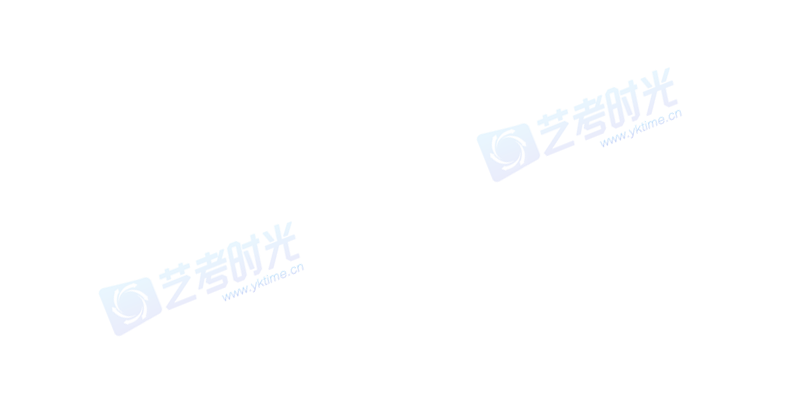 